					August 13, 2019Via Certified MailVaughn KaizerEnergy Procurement Partners Inc.4 White Fawn LanePittsburgh PA  15238					RE:	Continuous Bond						Energy Procurement Partners Inc.						A-2012-2329987Dear Mr. Kaizer:	Please find under cover of this letter the updated financial instrument filed with the Commission on behalf of Energy Procurement Partners Inc. because it is not acceptable.The Commission requires a supplier to file an original bond, letter of credit, continuation certificate, amendment, or other financial instrument as part of a supplier’s licensing requirements under Section 2809(c) of the Pennsylvania Public Utility Code.The line indicating the date on which the instrument was signed and sealed is September 27, 2019.  This future date is not acceptable and must reflect the actual date the bond is signed and sealed by the principal and issuer.  Please file the corrected, originally signed and sealed security instrument with my office within 20 days of the date of this letter, preferably by overnight delivery.Sincerely,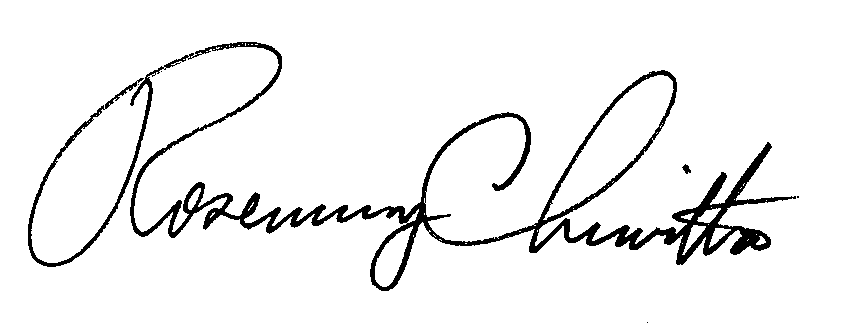 Rosemary ChiavettaSecretary of the CommissionRC: jbsEnclosures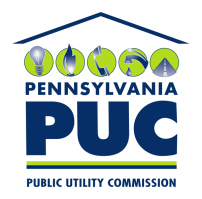  PUBLIC UTILITY COMMISSION400 NORTH STREET, KEYSTONE BUILDING, SECOND FLOORHARRISBURG, PENNSYLVANIA  17120IN REPLY PLEASE REFER TO OUR 